Beskrivelse Square 250 indendørs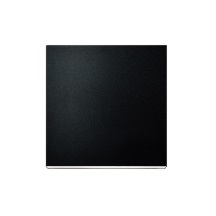 Square 250, LEDIndendørs væglampe i tæthedsklasse IP20.Kvadratisk front i stål; overflade matlakeret (hvid, sort, grafitgrå). Afskærmninger i top og bund i opaliseret polycarbonat.Mål: H: , B: , D: Med udskifteligt LED-modul: 10 eller 15 W op- og nedadlysende, virkningsgrad 53%8 eller 12 W nedadlysende, virkningsgrad 70%Farvetemperatur: 2700, 3000 eller 4000 K, 90 RaSquare 250, E27Indendørs væglampe i tæthedsklasse IP20.Kvadratisk front i stål; overflade matlakeret (hvid, sort, grafitgrå). Afskærmninger i top og bund i opaliseret polycarbonat.Mål: H: , B: , D: Med E27 fatning for max 30 WArmaturet/producenten understøtter den cirkulære økonomi gennem:modulopbygget design, som muliggør reparation og genbrugegen serviceafdeling - tilbyder service på leverede armaturer on site25 års service garanti - både gamle og nye lamper kan repareresTake Back ordning for bedst mulige genbrug af komponenter og materialer